§3.  DefinitionsWherever used or referred to in this chapter, unless a different meaning clearly appears from the context, the following words shall have the following meanings.  [PL 1979, c. 541, Pt. A, §114 (AMD).]1.  Commission. [PL 1995, c. 532, §4 (RP).]1-A.  Department.  "Department" means the Department of Agriculture, Conservation and Forestry.[PL 1995, c. 532, §5 (NEW); PL 2011, c. 657, Pt. W, §5 (REV).]2.  District or soil and water conservation district.  "District" or "soil and water conservation district" means an agency of the State, and a body corporate and politic, organized in accordance with this chapter, for the purposes, with the powers, and subject to the restrictions set forth.[PL 1965, c. 190, §2 (AMD).]3.  Due notice.  "Due notice" means notice published at least twice, with an interval of 6 days, in a newspaper or other publication of general circulation within the appropriate area, as well as notice through the United States mail, in the name of the district, directed to all affected property owners as their names shall appear on the tax records, except that in the event that land occupiers shall be domiciled in states or territories other than the State of Maine, then such land occupiers shall be notified by registered mail at their last known address. At any hearing held pursuant to such notice, adjournment may be made from time to time without the necessity of renewing such notice for such adjourned dates.4.  Land occupier.  "Land occupier" or "occupier of land" includes any person, firm or corporation who shall hold title to, or shall be in possession of, any lands  lying within a district organized under this chapter, whether as owner, lessee, renter, tenant or otherwise.[PL 1983, c. 99, §1 (AMD).]5.  Supervisor.  "Supervisor" means one of the members of the governing body of a district, elected or appointed in accordance with this chapter.[PL 1969, c. 477, §1 (AMD).]SECTION HISTORYPL 1965, c. 190, §2 (AMD). PL 1969, c. 477, §1 (AMD). PL 1979, c. 541, §A114 (AMD). PL 1983, c. 99, §1 (AMD). PL 1995, c. 532, §§4,5 (AMD). PL 2011, c. 657, Pt. W, §5 (REV). The State of Maine claims a copyright in its codified statutes. If you intend to republish this material, we require that you include the following disclaimer in your publication:All copyrights and other rights to statutory text are reserved by the State of Maine. The text included in this publication reflects changes made through the First Regular and First Special Session of the 131st Maine Legislature and is current through November 1, 2023
                    . The text is subject to change without notice. It is a version that has not been officially certified by the Secretary of State. Refer to the Maine Revised Statutes Annotated and supplements for certified text.
                The Office of the Revisor of Statutes also requests that you send us one copy of any statutory publication you may produce. Our goal is not to restrict publishing activity, but to keep track of who is publishing what, to identify any needless duplication and to preserve the State's copyright rights.PLEASE NOTE: The Revisor's Office cannot perform research for or provide legal advice or interpretation of Maine law to the public. If you need legal assistance, please contact a qualified attorney.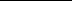 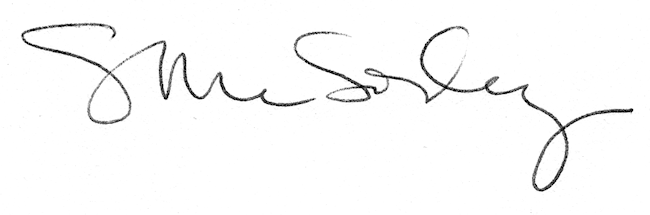 